Update for key stakeholders
26 May 2023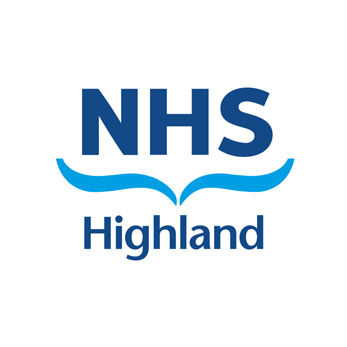 Together We Care eventIn 2022, NHS Highland approved a five-year strategy, Together We Care. This followed extensive engagement with communities, people who use our services, our partners and workforce across Highland, and the strategy has since been translated into a detailed action plan to achieve the outcomes people told us were important to them. Today we are launching a video which illustrates those outcomes and the journey we will need to go on together to achieve them together. You can view the video here.We are holding an online session to share more about Together We Care. Chief Executive Pamela Dudek and colleagues will present the strategy, and there will be an opportunity to ask questions and make suggestions as to how we can shape future services. You can join the session live at 2pm on 2 June by clicking this link.  The event, which is expected to last up to an hour, is open to both colleagues and the public and we will share a recording of the session afterwards.Lochaber Stakeholder EventWe will present proposals on services to be provided in the future from the replacement for Fort William’s Belford Hospital. All are invited to come along and hear from the services and community representatives involved, and share views and feedback. 1pm – 6pm on Tuesday 6 June
The Nevis Centre, An Aird Road, Fort William PH33 6ANFor further information please email nhsh.nhshighlandestatesprojects@nhs.scotWard closure updateWard 6C Raigmore reopened on Monday.Ward 4C Raigmore was closed to new admissions/transfers on the evening of 22 May. Precautions are in place as per national guidance.Feedback			If you have comments or queries please contact nhshighland.feedback@nhs.scot